Valentine’s Day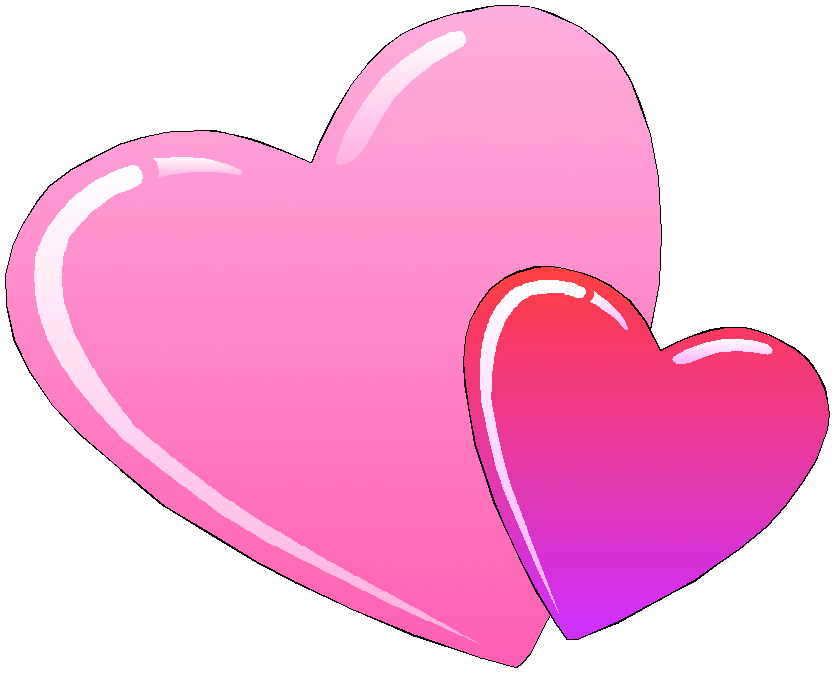 By: Meish GoldishTake some paper, take some scissors,Cut a heart, and then design.Write a message in the middle:“Will you be my Valentine?”Take a doily, add some cupids,Paste them all into a line.Give your doily to your best friendAs a special valentine!Take a juice can, pick some flowersPut them in with colored twine.Giver your present to a loved one,And they’ll be your Valentine.Take some gumdrops and some lollies,And some mints, eight or nine.Make a dandy box of candyFor your sweetest Valentine!Here’s a final gift to offer,It’s a very special sign:Give your friendship to a loved one, To a special Valentine.